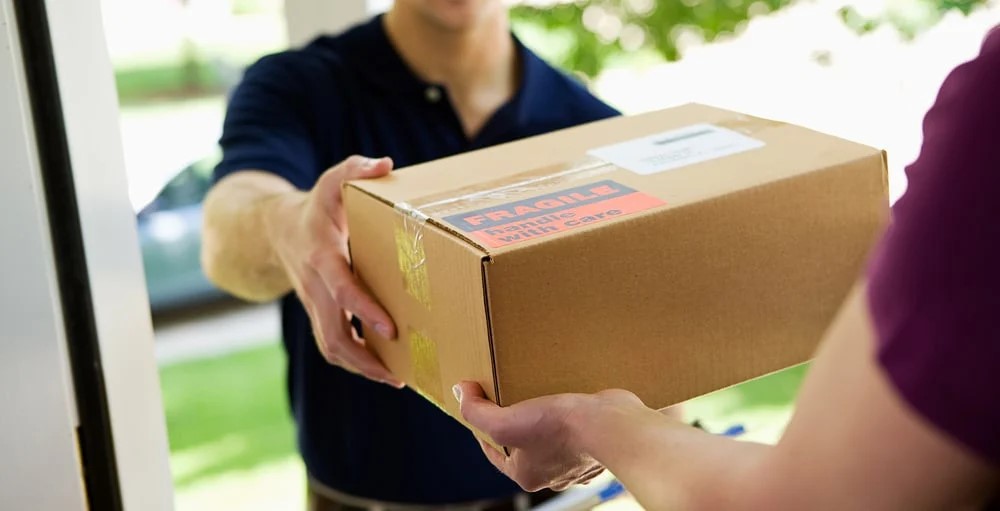 Training ParametersProgram OverviewThis section summarizes the end objectives of the program along with its duration.Training OutcomesAt the end of the program, the learner will be able to: Describe the structure and subsectors of logistics.Detail the basic functions of a E-commerce Delivery Associate.Detail Receiving and handling of shipment process.Demonstrate Shipment de-bagging process.Detail the steps to be followed for Preparing and performing delivery. Detail the steps to be followed for package collection and return. Explain package reconciliation processPerform the steps involved for handling cash on delivery shipmentsDetail the steps to be followed for effective handling of perishable goodsDetail the steps to be followed for effective handling of high value shipmentDetail the steps to be followed for effective handling of furniture and household goodsDemonstrate the process of verifying GST invoices as per SOPCompulsory ModulesThe table lists the modules, their duration, and their mode of delivery.Electives  The table lists the option modules, their duration and mode of delivery.Elective 1: Handle perishable shipmentElective 2: Handle high value shipmentElective 3: Handle furniture and householdOptional Modules  The table lists the option modules, their duration and mode of delivery.Option 1: Verify GST invoicesModule DetailsModule 1: Introduction to E-commerce Delivery AssociateMapped to Bridge ModuleTerminal Outcomes: Describe the structure and subsectors of logistics.Detail the basic functions of a E-commerce Delivery Associate.Module 2: Handling and sorting of shipmentsMapped to LSC/N2602, v1.0Terminal Outcomes: Detail Receiving and handling of shipment process.Demonstrate Shipment de-bagging process.Module 3: Delivering packagesMapped to LSC/N2603, v1.0Terminal Outcomes: Detail the steps to be followed for Preparing and performing delivery. Module 4: Performing pickup for return packagesMapped to LSC/N2604, v1.0Terminal Outcomes: Detail the steps to be followed for package collection and return. Module 5: Reconciliation of Packages and handling CashMapped to LSC/N2605, v1.0Terminal Outcomes: Explain package reconciliation processPerform the steps involved for handling cash on delivery shipmentsModule 6: Effective customer communicationMapped to LSC/N2606, v1.0Terminal Outcomes: Communicate effectively with customersMaintain professional etiquetteModule 7: Handover and reportingMapped to LSC/N1903, v1.0Terminal Outcomes: Communicate effectively with customersMaintain professional etiquetteModule 8: Guidelines on integrity and ethicsMapped to LSC/N9904, v1.0Terminal Outcomes: Explain the concepts of integrity, ethicsDetail the various regulatory requirements related to logistics industryModule 9: Compliance with health, safety, and security normsMapped to LSC/N9905, v1.0Terminal Outcomes: Describe health, safety, and security procedures in warehouseDemonstrate the inspection procedure to ensure appropriate and safe conditions of activity area and equipmentIllustrate the standard protocol to be followed during emergency situations, accidents and breach of safetyModule 10: Employability SkillsMapped to DGT/VSQ/N0101, v1.0	Terminal Outcomes: Appraise the significance of employability skills in meeting the job requirementsIdentify constitutional values, civic rights, duties, personal values and ethics and environmentally sustainable practices.Illustrate English and communication skills, customer service, entrepreneurship, and getting ready for jobs and apprenticeship.Module 11: Handling perishable goodsMapped to LSC/N1904, v1.0Terminal Outcomes: Detail the steps to be followed for effective handling of perishable goodsModule 12: Handling high value shipmentsMapped to LSC/N1905, v1.0Terminal Outcomes: Detail the steps to be followed for effective handling of high value shipmentModule 13: Handling furniture and household goodsMapped to LSC/N1906, v1.0Terminal Outcomes: Detail the steps to be followed for effective handling of furniture and household goodsModule 14: Verify GST ApplicationMapped to LSC/N9906, v1.0Terminal Outcomes: Demonstrate the process of verifying GST invoices as per SOPAnnexureTrainer RequirementsAssessor RequirementsAssessment StrategyThe emphasis is on ‘learning-by-doing' and practical demonstration of skills and knowledge based on the performance criteria. Accordingly, assessment criteria for each job role is set and made available in qualification pack.The assessment papers for both theory and practical would be developed by Subject Matter Experts (SME) hired by Logistics Sector Skill Council or with the LSC accredited Assessment Agency as per the assessment criteria mentioned in the Qualification Pack. The assessments papers would also be checked for the various outcome-based parameters such as quality, time taken, precision, tools & equipment requirement etc.Each NOS in the Qualification Pack (QP) is assigned a relative weightage for assessment based on the criticality of the NOS. Therein each Element/Performance Criteria in the NOS is assigned marks on relative importance, criticality of function and training infrastructure.The following tools would be used for final assessment:Practical Assessment: This comprises of a creation of mock environment in the skill lab which is equipped with all equipment required for the qualification pack.Candidate's soft skills, communication, aptitude, safety consciousness, quality consciousness etc. is ascertained by observation and marked in observation checklist. The outcome is measured against the specified dimensions and standards to gauge the level of their skill achievements.Viva/Structured Interview: This tool is used to assess the conceptual understanding and the behavioral aspects with regard to the job role and the specific task at hand. It also includes questions on safety, quality, environment, and equipment etc.On-Job Training: OJT would be evaluated based on standard log book capturing departments worked on, key observations of learner, feedback and remarks of supervisor or mentor.Written Test: Question paper consisting of 100 MCQs (Hard:40, Medium:30 and Easy: 30) with questions from each element of each NOS. The written assessment paper is comprised of following types of questions:True / False StatementsMultiple Choice QuestionsMatching Type Questions.Fill in the blanksScenario based QuestionsIdentification QuestionsQA Regarding Assessors:Assessors are selected as per the “eligibility criteria” laid down by LSC for assessing each job role. The assessors selected by Assessment Agencies are scrutinized and made to undergo training and introduction to LSC Assessment Framework, competency based assessments, assessors guide etc. LSC conducts “Training of Assessors” program from time to time for each job role and sensitize assessors regarding assessment process and strategy which is outlined on following mandatory parameters:Guidance regarding NSQFQualification Pack StructureGuidance for the assessor to conduct theory, practical and viva assessmentsGuidance for trainees to be given by assessor before the start of the assessments.Guidance on assessments process, practical brief with steps of operations practical observation checklist and mark sheetViva guidance for uniformity and consistency across the batch.Mock assessmentsSample question paper and practical demonstrationReferencesGlossaryAcronyms and AbbreviationsModel Curriculum QP Name: E-commerce Delivery Associate(Electives: Handle perishable shipment/ Handle high value shipment/ Handle furniture and household)(Options – Verify GST invoice)QP Code: LSC/Q2603QP Version: 1.0 NSQF Level: 3Model Curriculum Version: 1.0 Logistics Sector Skill Council|| No. 480 A, 7th floor Khivraj Complex 2,Anna Salai, Nandanam, Chennai – 600 035Sector LogisticsSub-Sector
 E-commerceOccupation
 Fulfilment Centre OperationsCountry
 IndiaNSQF Level
 3Aligned to NCO/ISCO/ISIC Code
 NCO-2015/9621 and ISCO-08/9621Minimum Educational Qualiﬁcation and Experience 
 10th grade pass OR8th grade pass and pursuing continuous schooling in regular school	OR	9th Grade pass + 1 year relevant experience OR8th grade pass + 2 year relevant experience OR5th grade pass + 5 year relevant experience ORPrevious relevant Qualification of NSQF Level 2 + 3 year relevant experiencePre-Requisite License or Training 
 NAMinimum Job Entry Age
 18 YearsLast Reviewed On 
 31-08-2023Next Review Date
 31-08-2026NSQC Approval Date
 31-08-2023QP Version 
 1.0Model Curriculum Creation Date
17-05-2023Model Curriculum Valid Up to Date
31-08-2026Model Curriculum Version 
1.0Minimum Duration of the Course
360Maximum Duration of the Course
540NOS and Module DetailsTheoryDurationPracticalDurationOn-the-Job Training Duration (Mandatory)On-the-Job Training Duration (Recommended)Total DurationBridge Module201030Module 1: Introduction to E-commerce Delivery Associate201030LSC/N2602 - Handling and sorting of shipmentsNOS Version 1.0NSQF Level 31015530Module 2: Handling and sorting of shipments1015530LSC/N2603 - Perform delivery of packages NOS Version 1.0NSQF Level 31015530Module 3:  Delivering packages1015530LSC/N2604 - Perform pickup for return packages NOS Version 1.0NSQF Level 31015530Module 4: Performing pickup for return packages 1015530LSC/N2605 - Reconciliation of Packages and handling CashNOS Version 1.0NSQF Level 31015530Module 5: Reconciliation of Packages and handling Cash1015530LSC/N2606 - Communicate effectively with customersNOS Version 1.0NSQF Level 31015530Module 6: Effective customer communication1015530LSC/N1903 - Handover and reportNOS Version 1.0NSQF Level 31015530Module 7: Handover and reporting1015530LSC/N9904 – Maintain integrity, ethics, and regulatory compliance in operations.NOS Version 2.0NSQF Level 3102030Module 8: Guidelines on integrity and ethics102030LSC/N9905 – Follow health, safety, and security procedures.NOS Version 2.0NSQF Level 3102030Module 9: Compliance with health, safety, and security norms102030DGT/VSQ/N0101Employability Skills151530Total Duration11515530300NOS and Module DetailsTheoryDurationPracticalDurationOn-the-Job Training Duration (Mandatory)On-the-Job Training Duration (Recommended)Total DurationLSC/N1904: Handle perishable shipmentNOS Version 1.0NSQF Level 3303060Module 11: Handling perishable goods303060Total Duration303060NOS and Module DetailsTheoryDurationPracticalDurationOn-the-Job Training Duration (Mandatory)On-the-Job Training Duration (Recommended)Total DurationLSC/N1905: Handle high value shipmentNOS Version 1.0NSQF Level 3303060Module 12: Handling high value shipments303060Total Duration303060NOS and Module DetailsTheoryDurationPracticalDurationOn-the-Job Training Duration (Mandatory)On-the-Job Training Duration (Recommended)Total DurationLSC/N1906: Handle furniture and householdNOS Version 1.0NSQF Level 3303060Module 13:  Handling furniture and household303060Total Duration303060NOS and Module DetailsTheoryDurationPracticalDurationOn-the-Job Training Duration (Mandatory)On-the-Job Training Duration (Recommended)Total DurationLSC/N9906: Verify GST invoicesNOS Version 1.0NSQF Level 3303060Module 14: Verifying GST invoices303060Total Duration303060Duration: 20:00Duration: 10:00Theory – Key Learning OutcomesPractical – Key Learning OutcomesDescribe the various sub-sectors in logistics and their functions.Explain the basics about Ecommerce industry.Describe what is fulfilment center and its operations.List down the activities that happen in fulfilment center.Illustrate your job role as E-commerce Delivery Associate and your interface with other job roles in fulfilment centerClassroom AidsClassroom AidsCharts, Models, Video presentation, Flip Chart, Whiteboard/Smart Board, Marker, Board eraserCharts, Models, Video presentation, Flip Chart, Whiteboard/Smart Board, Marker, Board eraserTools, Equipment, and Other Requirements Tools, Equipment, and Other Requirements Duration: 10:00Duration: 15:00Theory – Key Learning OutcomesPractical – Key Learning OutcomesDetail Receiving and handling of shipment process.Describe Shipment de-bagging and sorting procedure. Explain Shipment bagging and loading.Perform the steps for receiving the shipments.Follow the SOP for handling damaged shipments and dangerous goods.Demonstrate Shipment de-bagging process.Perform the steps for Shipment bagging.Assist in sampling inspection if required.Classroom AidsClassroom AidsCharts, Models, Video presentation, Flip Chart, Whiteboard/Smart Board, Marker, Board eraserCharts, Models, Video presentation, Flip Chart, Whiteboard/Smart Board, Marker, Board eraserTools, Equipment, and Other Requirements Tools, Equipment, and Other Requirements Computer, printer, sample labels, bagging, de bagging samples.Computer, printer, sample labels, bagging, de bagging samples.Duration: 10:00Duration: 15:00Theory – Key Learning OutcomesPractical – Key Learning OutcomesDetail the process of preparing for delivery. Describe the steps involved for performing delivery.Explain the SOP for handling of different types of dangerous shipment.Illustrate the steps in preparation for delivery.Demonstrate the processes involved in delivery of shipment.Record all payment information for delivered packages. Respond to customer complaints or queries in a professional manner.Classroom AidsClassroom AidsCharts, Models, Video presentation, Flip Chart, Whiteboard/Smart Board, Marker, Board eraserCharts, Models, Video presentation, Flip Chart, Whiteboard/Smart Board, Marker, Board eraserTools, Equipment, and Other Requirements Tools, Equipment, and Other Requirements PPE, Scanners, SOP, etc.PPE, Scanners, SOP, etc.Duration: 10:00Duration: 15:00Theory – Key Learning OutcomesPractical – Key Learning OutcomesExplain the steps involved prior to package collection.Describe the package collection process.Detail the etiquettes to be followed with customer.Demonstrate the actions to be performed prior to package collection.Prepare and follow the check list on the checks to be done prior to package collection.  Follow the steps involved for package collection.List down the checks to be done during collection.Classroom AidsClassroom AidsCharts, Models, Video presentation, Flip Chart, Whiteboard/Smart Board, Marker, Board eraserCharts, Models, Video presentation, Flip Chart, Whiteboard/Smart Board, Marker, Board eraserTools, Equipment, and Other Requirements Tools, Equipment, and Other Requirements MS Office, scanners, SOP, etc.MS Office, scanners, SOP, etc.Duration: 10:00Duration: 15:00Theory – Key Learning OutcomesPractical – Key Learning OutcomesExplain package reconciliation process and its importance at the end of delivery route.Describe cash handling process for COD shipments.Detail the SOP to be followed foe these processes.Demonstrate the checks to be done during reconciliation.Follow the SOP and report in case of any discrepancies.  Perform the steps involved for handling cash on delivery shipments.Classroom AidsClassroom AidsCharts, Models, Video presentation, Flip Chart, Whiteboard/Smart Board, Marker, Board eraserCharts, Models, Video presentation, Flip Chart, Whiteboard/Smart Board, Marker, Board eraserTools, Equipment, and Other Requirements Tools, Equipment, and Other Requirements MS Office, scanners, SOP, etc.MS Office, scanners, SOP, etc.Duration: 10:00Duration: 15:00Theory – Key Learning OutcomesPractical – Key Learning OutcomesExplain the steps involved in effective customer communication.Describe the escalation process for negative feedback.Detail the etiquettes to be followed for maintaining professionalism.Demonstrate greeting and polite communication with customer.Seek feedback from the guests and incorporate them to improve the guest experience.  List down and follow the professional etiquettes at workplace.Classroom AidsClassroom AidsCharts, Models, Video presentation, Flip Chart, Whiteboard/Smart Board, Marker, Board eraserCharts, Models, Video presentation, Flip Chart, Whiteboard/Smart Board, Marker, Board eraserTools, Equipment, and Other Requirements Tools, Equipment, and Other Requirements MS Office, policies, SOP, etc.MS Office, policies, SOP, etc.Duration: 10:00Duration: 15:00Theory – Key Learning OutcomesPractical – Key Learning OutcomesDescribe the handover process at the service/delivery station.Explain the documentations to be completed.Detail the reporting for different scenarios.List down the items to be handed over during the end of shift.Perform the steps involved in handover.  Demonstrate reporting to supervisor for different processes.Complete the documentation as per requirement such as insurance forms reimbursement forms, etcClassroom AidsClassroom AidsCharts, Models, Video presentation, Flip Chart, Whiteboard/Smart Board, Marker, Board eraserCharts, Models, Video presentation, Flip Chart, Whiteboard/Smart Board, Marker, Board eraserTools, Equipment, and Other Requirements Tools, Equipment, and Other Requirements MS Office, forms, SOP, etc.MS Office, forms, SOP, etc.Duration: 10:00Duration: 20:00Theory – Key Learning OutcomesPractical – Key Learning OutcomesDescribe the concepts of integrity and ethics.Detail the various regulatory requirements related to logistics industry.Explain data and information security protocols.Detail the escalation process for reporting deviation.Follow the principles of integrity and ethics.Perform data and information security practices.Identify corrupt practices which are followed.Comply to the regulatory requirements.Practice code of conduct and etiquettes as per organization.Document all integrity and ethics violations.Report deviation as per the escalation matrixClassroom AidsClassroom AidsCharts, Models, Video presentation, Flip Chart, Whiteboard/Smart Board, Marker, Board eraserCharts, Models, Video presentation, Flip Chart, Whiteboard/Smart Board, Marker, Board eraserTools, Equipment and Other Requirements Tools, Equipment and Other Requirements MS Office, computer, projector, stationery, SOPs, LLMS etc.MS Office, computer, projector, stationery, SOPs, LLMS etc.Duration: 10:00Duration: 20:00Theory – Key Learning OutcomesPractical – Key Learning OutcomesDetail the health, safety and security procedures to be followed in container terminals.Describe the PPE to be used and its importance.Explain the procedure for safe handling of hazardous goods.Discuss the standard protocol to be followed during emergency situations, accidents and breach of safety.Document health, safety and security violationsExplain the escalation matrix for reporting deviationFollow health, safety and security procedures in warehouseUse appropriate PPE according to different locations.Follow SOP while handling dangerous and hazardous goods.Practice standard protocol in case of emergency situations, accidents, and breach of safety.Inspect for health, safety and security violationsImplement and follow 5S at workplaceReport deviation as per the escalation matrixClassroom AidsClassroom AidsCharts, Models, Video presentation, Flip Chart, Whiteboard/Smart Board, Marker, Board eraserCharts, Models, Video presentation, Flip Chart, Whiteboard/Smart Board, Marker, Board eraserTools, Equipment and Other Requirements Tools, Equipment and Other Requirements PPE, SOP, Teaching board, computer, projector, video player, stationery, LLMS, worksheets and TVPPE, SOP, Teaching board, computer, projector, video player, stationery, LLMS, worksheets and TVDuration: 15:00Duration: 15:00Theory – Key Learning OutcomesPractical – Key Learning OutcomesDetail the importance of Employability Skills in meeting the job requirementsExplain constitutional values, civic rights, duties, citizenship, responsibility towards society etc. that are required to be followed to become a responsible citizen.Describe positive attitude, self -motivation, problem solving, time management skills and continuous learning mindset in different situations.Discuss the significance of reporting sexual harassment issues in timeAppraise the significance of using financial products and services safely and securely.Explain the importance of managing expenses, income, and savings.Detail the significance of approaching the concerned authorities in time for any exploitation as per legal rights and lawsDiscuss the significance of using internet for browsing, accessing social media platforms, safely and securelyCategorize the need for identifying opportunities for potential business, sources for arranging money and potential legal and financial challengesDiscuss the significance of maintaining hygiene and dressing appropriatelyDiscuss how to search and register for apprenticeship opportunitiesAnalyze 21st century skills.Practice appropriate basic English sentences/phrases while speakingDemonstrate how to communicate in a well -mannered way with others.Illustrate working with others in a teamDemonstrate how to conduct oneself appropriately with all genders and PwDOperate digital devices and use the associated applications and features, safely and securelyDifferentiate between types of customersCreate a biodataExperiment with various sources to search and apply for jobsIdentify customer needs and address themCompose the significance of dressing up neatly and maintaining hygiene for an interviewClassroom AidsClassroom AidsCharts, Models, Video presentation, Flip Chart, Whiteboard/Smart Board, Marker, Board eraser, UPS, LCD Projector, Computer Tables & chairsCharts, Models, Video presentation, Flip Chart, Whiteboard/Smart Board, Marker, Board eraser, UPS, LCD Projector, Computer Tables & chairsTools, Equipment and Other Requirements Tools, Equipment and Other Requirements Computer (PC) with latest configurations – and Internet connection with standard operating system and standard word processor and worksheet software (Licensed) (all software should either be latest version or one/two version below), Scanner cum Printer, LLMSComputer (PC) with latest configurations – and Internet connection with standard operating system and standard word processor and worksheet software (Licensed) (all software should either be latest version or one/two version below), Scanner cum Printer, LLMSDuration: 30:00Duration: 30:00Theory – Key Learning OutcomesPractical – Key Learning OutcomesDescribe the ambient temperature requirement for various types of perishable goodsDetail the picking, packing, loading, unloading and storage of perishable food products (such as food items, flowers, horticultural produce, dairy, meat etc.)Discuss the process of palletisation, stacking and loading of perishable items as per product categoryExplain the process of identifying contaminated shipments Detail precautions to be taken to avoid contamination of perishablesExplain the process of checking perishable product packaging for damages/ tamperingDetail the documentation required for perishable product pickup/ deliveryDetail the steps to be followed for pickup and delivery of perishable productIdentify the ambient temperature requirement for various types of perishable goodsPerform picking, packing, loading, unloading and storage of perishable food products (such as food items, flowers, horticultural produce, dairy, meat etc.)Demonstrate palletisation, stacking and loading of perishable items as per product categoryIdentify contaminated shipments for quarantineApply precautions to prevent contamination of perishablesInspect perishable product packaging for damages/ tamperingPrepare documentation for perishable product pickup/ deliveryDemonstrate pickup and delivery of perishable productCollect shipment charges/ Cash on delivery as applicableClassroom AidsClassroom AidsCharts, Models, Video presentation, Flip Chart, Whiteboard/Smart Board, Marker, Board eraserCharts, Models, Video presentation, Flip Chart, Whiteboard/Smart Board, Marker, Board eraserTools, Equipment and Other Requirements Tools, Equipment and Other Requirements Personal Protective Equipment (PPEs), Material Handling Equipment (MHEs) like Forklift, pallet truck, barcode scanner, packaging devices, packaging material, LLMS, markers and stationery, temperature-controlled delivery vehicles, sample shipment etc.Personal Protective Equipment (PPEs), Material Handling Equipment (MHEs) like Forklift, pallet truck, barcode scanner, packaging devices, packaging material, LLMS, markers and stationery, temperature-controlled delivery vehicles, sample shipment etc.Duration: 30:00Duration: 30:00Theory – Key Learning OutcomesPractical – Key Learning OutcomesExplain the various components of high value shipment documentation including purchase order, special instructions, description and value of goods, customs documents, duty exemptions etc.Check correctness of amount and denomination of cash received for ATM fillingExplain best practices and precautions for safe storage, and movement of high value shipmentsDetail the inspection process for documentation related to high value shipmentExplain the importance of inspecting identification card of customer during collection and delivery of high value shipmentDetail the standards for packing/labelling of item as per SOP after thorough inspectionDetail the steps to be followed for pickup and delivery of high Value shipmentIdentify the various components of high value shipment documentation including purchase order, special instructions, description and value of goods, customs documents, duty exemptions etc.Perform collection of high value items along with their documentationInspect correctness of amount and denomination of cash received for ATM fillingFollow best practices and precautions for safe storage, and movement of high value shipmentsInspect documentation related to high value shipmentInspect identification card of customer during collection and delivery of high value shipmentPerform packing/labelling of item as per SOP after thorough inspectionPrepare documentation for pickup and delivery of high value shipmentCollect shipment charges/ Cash on delivery as applicablePrepare end of day report for every high value shipment processedClassroom AidsClassroom AidsCharts, Models, Video presentation, Flip Chart, Whiteboard/Smart Board, Marker, Board eraserCharts, Models, Video presentation, Flip Chart, Whiteboard/Smart Board, Marker, Board eraserTools, Equipment and Other Requirements Tools, Equipment and Other Requirements Personal Protective Equipment (PPEs), Material Handling Equipment’s (MHEs) like pallet truck (manual and battery operated), barcode scanner, packing devices, LLMS, packing material, markers and stationery, sample shipment etc.Personal Protective Equipment (PPEs), Material Handling Equipment’s (MHEs) like pallet truck (manual and battery operated), barcode scanner, packing devices, LLMS, packing material, markers and stationery, sample shipment etc.Duration: 30:00Duration: 30:00Theory – Key Learning OutcomesPractical – Key Learning OutcomesDetail the inspection process for checking availability of items as per documentationDocument damages in itemsDetail the appropriate dismantling and packing of various types of furnitureDiscuss the steps to be followed for safe loading and securing proceduresDetail the documentation for furniture pickup/ delivery and damagesExplain the importance of checking delivery documentation with physical items scheduled for deliveryDiscuss the steps to be followed for safe unloading and movement of furnitureDetail the unpacking process for various types of furniture and packagingExplain escalation procedure for handling shipment damagesInspect availability of items as per documentationRecord damages in itemsDemonstrate appropriate dismantling and packing of various types of furnitureApply safe loading and securing proceduresPrepare documentation for furniture pickup/ delivery and damagesInspect delivery documentation with physical items scheduled for deliveryVerify identity and address of receiverApply safe unloading and movement of furnitureDemonstrate unpacking of various types of furniture and packagingReport deviations as per escalation matrix Collect shipment charges/ Cash on delivery as applicableClassroom AidsClassroom AidsCharts, Models, Video presentation, Flip Chart, Whiteboard/Smart Board, Marker, Board eraserCharts, Models, Video presentation, Flip Chart, Whiteboard/Smart Board, Marker, Board eraserTools, Equipment and Other Requirements Tools, Equipment and Other Requirements Personal Protective Equipment (PPEs), Material Handling Equipment’s (MHEs) like pallet truck (manual and battery operated), barcode scanner, packing devices, LLMS, packing material, markers and stationery, sample shipment etc.Personal Protective Equipment (PPEs), Material Handling Equipment’s (MHEs) like pallet truck (manual and battery operated), barcode scanner, packing devices, LLMS, packing material, markers and stationery, sample shipment etc.Duration: 30:00Duration: 30:00Theory – Key Learning OutcomesPractical – Key Learning OutcomesDifferentiate location of service recipient and place of supply of services in GST applicationDetermine classification of the transaction to apply the right CGST, IGST, and SGSTDetail the rules and regulation in applying and reversing GSTDiscuss the details required for applying GST, such as GSTIN, PAN, email id, HSC code, SAC code, UIN number etc.Apply the right CGST, IGST and SGST as per transaction typeApply and reverse GST by following the appropriate rules and regulationsCalculate the correct GST based on documentationInspect invoice for availability of mandatory information relating to GST applicationClassroom AidsClassroom AidsCharts, Models, Video presentation, Flip Chart, Whiteboard/Smart Board, Marker, Board eraserCharts, Models, Video presentation, Flip Chart, Whiteboard/Smart Board, Marker, Board eraserTools, Equipment and Other Requirements Tools, Equipment and Other Requirements Laptop, MS office, ERP, stationery, worksheets, computer, LLMS, projector, GST guidelines etcLaptop, MS office, ERP, stationery, worksheets, computer, LLMS, projector, GST guidelines etcTrainer PrerequisitesTrainer PrerequisitesTrainer PrerequisitesTrainer PrerequisitesTrainer PrerequisitesTrainer PrerequisitesTrainer PrerequisitesMinimum Educational Qualification
SpecializationRelevant Industry Experience Relevant Industry Experience Training ExperienceTraining ExperienceRemarks Minimum Educational Qualification
SpecializationYearsSpecializationYearsSpecializationAny DegreeE-commerce2E-commerceTrainer CertificationTrainer CertificationDomain CertificationPlatform CertificationCertified for Job Role: E-commerce Delivery Associate” mapped to QP: “LSC/Q 2603, v1.0”. Minimum accepted score is 80%Recommended that the Trainer is certified for the Job Role: “Trainer (VET and Skills)”, mapped to the Qualification Pack: “MEP/Q2601, V2.0”. Minimum accepted score is 80%Assessor PrerequisitesAssessor PrerequisitesAssessor PrerequisitesAssessor PrerequisitesAssessor PrerequisitesAssessor PrerequisitesAssessor PrerequisitesMinimum Educational Qualification 
SpecializationRelevant Industry ExperienceRelevant Industry ExperienceTraining/Assessment ExperienceTraining/Assessment ExperienceRemarks Minimum Educational Qualification 
SpecializationYearsSpecializationYearsSpecializationAny degreeE-commerce2E-commerceAssessor CertificationAssessor CertificationDomain CertificationPlatform CertificationCertified for Job Role: E-commerce Delivery Associate” mapped to QP: “LSC/Q 2603, v1.0”. Minimum accepted score is 80%Recommended that the Assessor is certified for the Job Role: “Assessor (VET and Skills)”, mapped to the Qualification Pack: “MEP/Q2701, V2.0”. Minimum accepted score is 80%TermDescriptionDeclarative KnowledgeDeclarative knowledge refers to facts, concepts and principles that need to be known and/or understood in order to accomplish a task or to solve a problem. Key Learning OutcomeKey learning outcome is the statement of what a learner needs to know, understand and be able to do in order to achieve the terminal outcomes. A set of key learning outcomes will make up the training outcomes. Training outcome is specified in terms of knowledge, understanding (theory) and skills (practical application).OJT (M)On-the-job training (Mandatory); trainees are mandated to complete specified hours of training on siteOJT (R)On-the-job training (Recommended); trainees are recommended the specified hours of training on siteProcedural KnowledgeProcedural knowledge addresses how to do something, or how to perform a task. It is the ability to work, or produce a tangible work output by applying cognitive, affective or psychomotor skills. Training OutcomeTraining outcome is a statement of what a learner will know, understand and be able to do upon the completion of the training. Terminal OutcomeTerminal outcome is a statement of what a learner will know, understand and be able to do upon the completion of a module. A set of terminal outcomes help to achieve the training outcome.TermDescriptionQPQualification PackNSQFNational Skills Qualification FrameworkNSQCNational Skills Qualification CommitteeNOSNational Occupational Standards